Increasing the use of electronic Repeat Dispensing 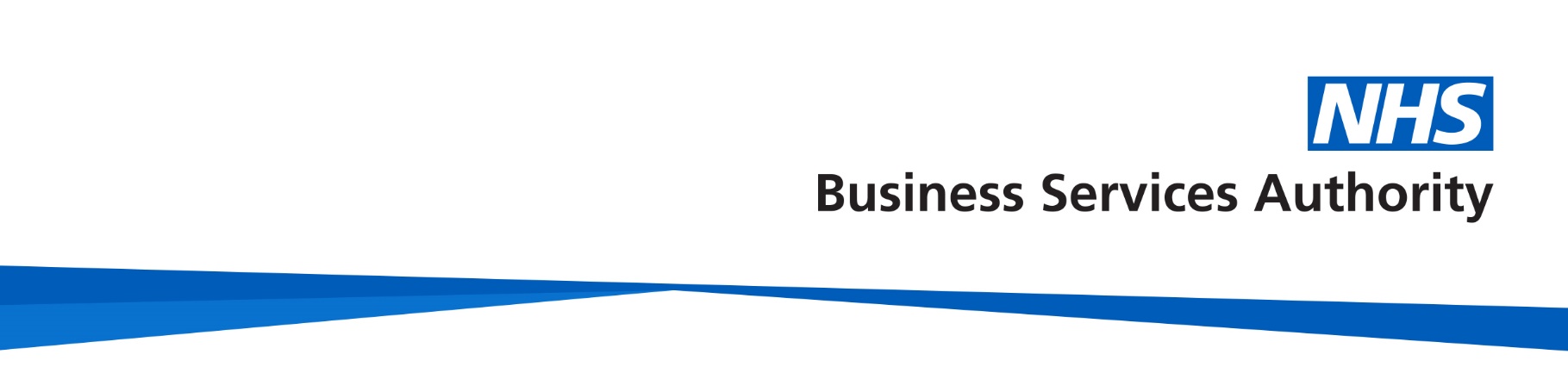 Text message contentThe NHS Business Services Authority (NHSBSA) works collaboratively with primary care staff to increase the use of electronic Repeat Dispensing (eRD). We have created some text message content you can use to promote eRD to your patients. We hope you find this useful. If you have any feedback or suggestions, please get in touch with us at: gpsupport@nhsbsa.nhs.ukDo you get regular prescriptions? You could save time by avoiding unnecessary trips or calls to your GP every time you need to order a repeat prescription. Ask your GP or pharmacist about switching to electronic Repeat Dispensing. If you get regular or repeat prescriptions, you could save time by switching to electronic Repeat Dispensing. It’s reliable, secure and confidential. Ask your GP or pharmacist to set it up for you. Pick up your repeat prescriptions directly from your pharmacy without having to visit your GP. Ask your GP or pharmacist if you can switch to electronic Repeat Dispensing (eRD). It’s reliable, secure and confidential. Electronic Repeat Dispensing (eRD) allows your GP to prescribe your regular medicines for up to a year. Your regular prescriptions are stored securely on the NHS database, so they'll be ready at the pharmacy each time you need them. Ask your GP about eRD today. Spend less time waiting for your repeat prescription in the pharmacy or GP practice. Ask your GP or pharmacist if you can switch to electronic Repeat Dispensing (eRD). It’s reliable, secure and confidential.